INDICAÇÃO Nº                  Assunto: Solicita a limpeza de mato na Avenida Aurora Fernandes Zanutto no Jardim México. Senhor Presidente,INDICO, ao Sr. Prefeito Municipal, nos termos do Regimento Interno desta Casa de Leis, que se digne Sua Excelência determinar ao setor competente da Administração que providencie a limpeza de mato em local especificado.                                     SALA DAS SESSÕES, 13 de fevereiro de 2019.SÉRGIO LUIS RODRIGUESVereador – PPS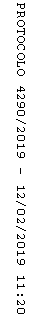 